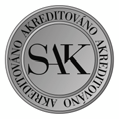 Sdružené zdravotnické zařízení Krnov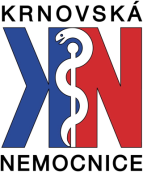  I. P. Pavlova 552/9, Pod Bezručovým vrchem, 794 01 Krnov
IČO 00844641  INFORMOVANÝ SOUHLAS PACIENTA S VÝKONEMVážená paní, Vážený pane,Na základě Vašeho aktuálního zdravotního stavu Vám bylo lékařem doporučeno provedení PERKUTÁNNÍ ENDOSKOPICKÉ GASTROSTOMIE. Máte nezadatelné právo být před Vaším rozhodnutím o těchto postupech podrobně informován/a.Jaký je důvod (indikace) tohoto výkonu:PEG – jedná se o sondu, jejíž jeden otvor ústí na kůži břicha a druhý v žaludku. Slouží k podávání umělé výživy u nemocných, kteří dlouhodobě (4-6 týdnů) nemohou přijímat potravu. Alternativou je zavedení sondy do žaludku nosem nebo ústy, jelikož toto zavedení není po dlouhou dobu komfortní, indikuje lékař zavedení PEG.Jaký je režim pacienta před výkonemJe vhodné vysadit léky ovlivňující srážení krve (dle ordinace lékaře), od půlnoci předešlého dne nejíst, nepít, nekouřit (8 hod. před výkonem). Provést důkladnou hygienickou očistu, včetně pupeční jizvy, oholení místa zavedení PEG. Odstranit zubní protézu, upozornit lékaře na obtíže se zuby. Provedeny jsou základní krevní laboratorní odběry a srážlivost.Jaký je postup při provádění výkonu:Výkon se provádí na endoskopickém sálku v místní anestezii opichem kůže břicha znecitlivující látkou. Nejprve se provede gastroskopie, kdy se gastroskopický přístroj zavede do žaludku, pak se světelným zdrojem zevnitř prosvítí stěna žaludku. V takto označeném místě se zvenčí udělá drobný otvor a skrze břišní stěnu se zavede do žaludku hadička „PEGu“. Na správném místě je kanyla udržována speciální pojistkou.Pokud nelze provést endoskopicky, provádí se v celkové anestezii na operačním sále. Příprava souvisí s podáním anestezie.Jaké jsou možné komplikace a rizika:Může dojít ke krvácení z místa zavedení PEG, infekci rány. Může také dojít k ucpání katétru, prosakování v okolí katétru. Přes upevnění katétru může dojít k jeho uvolnění.Další komplikace souvisí s podáním stravy do žaludku, při rychlém podání může dojít k průjmu. Při nadměrném podání jídla v nevhodné poloze k vdechnutí stravy.Jaký je režim po provedení výkonu:Pacient zůstává 24 hodin v klidu na lůžku, pod dohledem zdravotníků, kteří sledují případné komplikace. První použití katétru je možné po 24 hodinách od zavedení (nebudete dostávat nic ani ústy). Po dobu 7 dnů Vám bude PEG převazován denně. Následně 2x týdně. Volný konec nesmí viset, fixujte náplastí, zabrání se vzniku slizničních ulcerací. 1x týdně propláchnou PEG 30 mililitry vlažné vody. Po 6 týdnech se vytvoří pevný vazivový kanálek okolo katétru.K dezinfekci nepoužívejte Betadine, Jodisol, Braunovidon, Octenisept.      Prohlašuji, že mi byl náležitě objasněn důvod, předpokládaný prospěch, způsob provedení, následky i možná rizika a komplikace plánovaného výkonu. Dále mi byly vysvětleny možné alternativy včetně jejich komplikací a zdravotní důsledky vyplývající z nepodstoupení plánovaného výkonu. Měl/a jsem možnost zeptat se lékaře na všechno, co mě ve vztahu k plánovanému výkonu zajímá a obdržel/a jsem vysvětlení, kterému jsem porozuměl/a. S provedením výše uvedeného výkonu souhlasím.Bylo mi podáno vysvětlení, že v případě výskytu neočekávaných komplikací vyžadujících neodkladné provedení dalších výkonů nutných k záchraně mého života nebo zdraví, budou tyto výkony provedeny.Identifikační údaje pacienta:						    V Krnově dne:Identifikační údaje zákonného zástupce, opatrovníka:              razítko a podpis indikujícího lékaře                                      Jméno:Rodné číslo:Podpis:Jméno:Rodné číslo:Podpis: